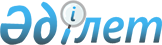 Об установлении квоты рабочих мест для трудоустройста
					
			Утративший силу
			
			
		
					Постановление акимата города Степногорска Акмолинской области от 4 мая 2012 года № А-5/180. Зарегистрировано Управлением юстиции города Степногорска Акмолинской области 31 мая 2012 года № 1-2-166. Утратило силу постановлением акимата города Степногорска Акмолинской области от 18 апреля 2016 года № а-4/181      Сноска. Утратило силу постановлением акимата города Степногорска Акмолинской области от 18.04.2016 № а-4/181 (вступает в силу и вводится в действие со дня подписания).

      Примечание РЦПИ:

      В тексте сохранена авторская орфография и пунктуация.

      В соответствии с Законом Республики Казахстан от 23 января 2001 года "О местном государственном управлении и самоуправлении в Республике Казахстан", подпунктами 5-5), 5-6) статьи 7 Закона Республики Казахстан от 23 января 2001 года "О занятости населения" акимат города Степногорска ПОСТАНОВЛЯЕТ:

      1. Установить квоту рабочих мест для лиц, состоящих на учете службы пробации уголовно-исполнительной инспекции, а также лиц, освобожденных из мест лишения свободы в размере одного процента от общей численности рабочих мест.

      2. Установить квоту рабочих мест для несовершеннолетних выпускников интернатных организаций в размере одного процента от общей численности рабочих мест.

      3. Постановление акимата города Степногорска "Об установлении квоты рабочих мест для трудоустройства лиц, освобожденных из мест лишения свободы и несовершеннолетних выпускников интернатных организаций" от 10 мая 2011 года № А-5/163 (зарегистрировано в Реестре государственной регистрации нормативных правовых актов № 1-2-143, опубликовано 9 июня 2011 года в газетах "Степногорск ақшамы" и "Вечерний Степногорск") признать утратившим силу.

      4. Контроль за исполнением настоящего постановления возложить на заместителя акима города Степногорска Садвокасову Г.А.

      5. Настоящее постановление вступает в силу со дня государственной регистрации в Департаменте юстиции Акмолинской области и вводится в действие со дня официального опубликования.


					© 2012. РГП на ПХВ «Институт законодательства и правовой информации Республики Казахстан» Министерства юстиции Республики Казахстан
				
      Аким города Степногорска

А.Никишов
